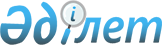 "2014-2016 жылдарға арналған аудандық бюджет туралы" Т.Рысқұлов
аудандық мәслихатының 2013 жылдың 25 желтоқсандағы № 21-4 шешіміне
өзгерістер енгізу туралыЖамбыл облысы Т.Рысқұлов ауданы мәслихатының 2014 жылғы 23 маусымдағы  № 25-9 шешімі. Жамбыл облысы Әділет департаментінде 2014 жылғы 30 маусымда № 2252 болып тіркелді      РҚАО-ның ескертпесі.

      Құжаттың мәтінінде түпнұсқаның пунктуациясы мен орфографиясы сақталған.

      Қазақстан Республикасының 2008 жылғы 4 желтоқсандағы Бюджет кодексінің 106, 109 баптарына, «Қазақстан Республикасындағы жергілікті мемлекеттік басқару және өзін-өзі басқару туралы» Қазақстан Республикасының 2001 жылғы 23 қаңтардағы Заңына және «2014-2016 жылдарға арналған облыстық бюджет туралы» Жамбыл облыстық мәслихатының 2013 жылдың 18 желтоқсандағы № 20-3 шешіміне өзгерістер енгізу туралы» Жамбыл облыстық мәслихатының 2014 жылғы 12 маусымдағы № 25-2 шешіміне (нормативтік құқықтық актілерді мемлекеттік тіркеу Тізілімінде № 2242 болып тіркелген) сәйкес Т.Рысқұлов аудандық мәслихаты ШЕШІМ ҚАБЫЛДАДЫ:



      1. «2014-2016 жылдарға арналған аудандық бюджет туралы» Т. Рысқұлов аудандық мәслихатының 2013 жылдың 25 желтоқсандағы № 21-4 шешіміне (нормативтік құқықтық актілерді мемлекеттік тіркеу Тізілімінде № 2094 болып тіркелген, 2014 жылдың 17 қаңтардағы № 5 «Құлан таңы» газетінде жарияланған») келесі өзгерістер енгізілсін:



      1 тармақта:



      1) тармақшада:

      «7 359 654» сандары «7 347 946» сандарымен ауыстырылсын;

      «2 150 794» сандары «2 152 924» сандарымен ауыстырылсын;

      «2 464» сандары «3 334» сандарымен ауыстырылсын;

      «5 194 542» сандары «5 179 834» сандарымен ауыстырылсын;



      2) тармақшада:

      «7 382 042» сандары «7 370 334» сандарымен ауыстырылсын;



      4 тармақта:

      «6 355» сандары «4 405» сандарымен ауыстырылсын;



      Аталған шешімнің 1, 7 қосымшалары осы шешімнің 1 және 2 қосымшаларына сәйкес жаңа редакцияда мазмұндалсын.



      2. Осы шешімнің орындалуына бақылау және интернет ресурстарында жариялауды аудандық мәслихаттың экономика, қаржы, бюджет және жергілікті өзін-өзі басқаруды дамыту жөніндегі тұрақты комиссиясына жүктелсін.



      3. Осы шешім әділет органдарының мемлекеттік тіркелген күннен бастап күшіне енеді және 2014 жылғы 1 қаңтарынан қолданысқа енгізіледі.

 

      Аудандық мәслихат                          Аудандық мәслихат

      сессиясының төрағасы                       хатшысы

      А. Тажиманов                               Б. Шамаев

Т.Рысқұлов аудандық мәслихаттың

2014 жылғы 23 маусымдағы

№ 25-9 шешіміне 1 қосымшаТ.Рысқұлов аудандық мәслихаттың

2013 жылғы 25 желтоқсандағы

№ 21-4 шешіміне 1 қосымша 2014 жылға арналған бюджет(мың теңге)

Т.Рысқұлов аудандық мәслихаттың

2014 жылғы 23 маусымдағы

№ 25-9 шешіміне 2 қосымшаТ.Рысқұлов аудандық мәслихаттың

2013 жылғы 25 желтоқсандағы

№ 21-4 шешіміне 7 қосымша 2014 жылға арналған ауданның әрбір ауылдық округтің бюджеттік бағдарламалары
					© 2012. Қазақстан Республикасы Әділет министрлігінің «Қазақстан Республикасының Заңнама және құқықтық ақпарат институты» ШЖҚ РМК
				СанатыСанатыСанатыКірістер атауыСомасыСыныбыСыныбыСыныбыСомасыІшкі сыныбыІшкі сыныбыСомасы12345I. КІРІСТЕР73479461Салықтық түсімдер215292401Табыс салығы2597122Жеке табыс салығы25971203Әлеуметтік салық1978771Әлеуметтік салық19787704Меншікке салынатын салықтар16760171Мүлікке салынатын салықтар16183803Жер салығы57904Көлік құралдарына салынатын салық465315Бірыңғай жер салығы531605Тауарларға, жұмыстарға және қызметтерге салынатын ішкі салықтар121002Акциздер46503Табиғи және басқа да ресурстарды пайдаланғаны үшiн түсетiн түсiмдер04Кәсіпкерлік және кәсіби қызметті жүргізгені үшін алынатын алымдар59505Ойын бизнесіне салық150007Басқа да салықтар201Басқа да салықтар2008Заңдық мәнді іс-әрекеттерді жасағаны және (немесе) оған уәкілеттігібар мемлекеттік органдар немесе лауазымды адамдар құжаттар бергені үшін алынатын міндетті төлемдер71981Мемлекеттік баж71982Салықтық емес түсімдер333401Мемлекеттік меншіктен түсетін кірістер15491Мемлекеттік кәсіпорындардың таза кірісі бөлігінің түсімдері1995Мемлекет меншігіндегі мүлікті жалға беруден түсетін кірістер135002Мемлекеттік бюджеттен қаржыландырылатын мемлекеттік мекемелердің тауарларды (жұмыстарды, қызметтерді) өткізуінен түсетін түсімдер1201Мемлекеттік бюджеттен қаржыландырылатын мемлекеттік мекемелердің тауарларды (жұмыстарды, қызметтерді) өткізуінен түсетін түсімдер12006Басқа да салықтық емес түсімдер16651Басқа да салықтық емес түсімдер16653Негізгі капиталды сатудан түсетін түсімдер1185401Мемлекеттік мекемелерге бекітілген мемлекеттік мүлікті сату18541Мемлекеттік мекемелерге бекітілген мемлекеттік мүлікті сату185403Жерді және материалдық емес активтерді сату100001Жерді сату100004Трансферттердің түсімдері517983402Мемлекеттік басқарудың жоғары тұрған органдарынан түсетін трансферттер51798342Облыстық бюджеттен түсетін трансферттер5179834Шығыстар атауыШығыстар атауыШығыстар атауыШығыстар атауыСомасы, мың теңгеФункционалдық топФункционалдық топФункционалдық топФункционалдық топСомасы, мың теңгеБюджеттік бағдарламалардың әкімшісіБюджеттік бағдарламалардың әкімшісіБюджеттік бағдарламалардың әкімшісіСомасы, мың теңгеБағдарламаБағдарламаБағдарламаСомасы, мың теңге12345II. ШЫҒЫНДАР737033401Жалпы сипаттағы мемлекеттік қызметтер346377112Аудан (облыстық маңызы бар қала) мәслихатының аппараты15186001Аудан (облыстық маңызы бар қала) мәслихатының қызметін қамтамасыз ету жөніндегі қызметтер14686003Мемлекеттік органның күрделі шығыстары500122Аудан (облыстық маңызы бар қала) әкімінің аппараты81188001Аудан (облыстық маңызы бар қала) әкімінің қызметін қамтамасыз ету жөніндегі қызметтер60552002Ақпараттық жүйелер құру3636003Мемлекеттік органның күрделі шығыстары17000123Қаладағы аудан, аудандық маңызы бар қала, кент, ауыл, ауылдық округ әкімінің аппараты214735001Қаладағы аудан, аудандық маңызы бар қала, кент, ауыл, ауылдық округ әкімінің қызметін қамтамасыз ету жөніндегі қызметтер211667022Мемлекеттік органның күрделі шығыстары3068452Ауданның (облыстық маңызы бар қаланың) қаржы бөлімі19349001Ауданның (облыстық маңызы бар қаланың) бюджетін орындау және ауданның (облыстық маңызы бар қаланың) коммуналдық меншігін басқару саласындағы мемлекеттік саясатты іске асыру жөніндегі қызметтер16366003Салық салу мақсатында мүлікті бағалауды жүргізу1731010Жекешелендіру, коммуналдық меншікті басқару, жекешелендіруден кейінгі қызмет және осыған байланысты дауларды реттеу300011Коммуналдық меншікке түскен мүлікті есепке алу, сақтау, бағалау және сату455018Мемлекеттік органның күрделі шығыстары497453Ауданның (облыстық маңызы бар қаланың) экономика және бюджеттік жоспарлау бөлімі14904001Экономикалық саясатты, мемлекеттік жоспарлау жүйесін қалыптастыру және дамыту және ауданды (облыстық маңызы бар қаланы) басқару саласындағы мемлекеттік саясатты іске асыру жөніндегі қызметтер14544004Мемлекеттік органның күрделі шығыстары360466Ауданның (облыстық маңызы бар қаланың) сәулет, қала құрылысы және құрылыс бөлімі1015040Мемлекеттік органдардың объектілерін дамыту101502Қорғаныс3085122Аудан (облыстық маңызы бар қала) әкімінің аппараты3085005Жалпыға бірдей әскери міндетті атқару шеңберіндегі іс-шаралар1085006Аудан (облыстық маңызы бар қала) ауқымындағы төтенше жағдайлардың алдын алу және оларды жою500007Аудандық (қалалық) ауқымдағы дала өрттерінің, сондай-ақ мемлекеттік өртке қарсы қызмет органдары құрылмаған елді мекендерде өрттердің алдын алу және оларды сөндіру жөніндегі іс-шаралар150003Қоғамдық тәртіп, қауіпсіздік, құқықтық, сот, қылмыстық-атқару қызметі6250458Ауданның (облыстық маңызы бар қаланың) тұрғын үй-коммуналдық шаруашылығы, жолаушылар көлігі және автомобиль жолдары бөлімі6250021Елді мекендерде жол қозғалысы қауіпсіздігін қамтамасыз ету625004Білім беру4535566464Ауданның (облыстық маңызы бар қаланың) білім бөлімі441611009Мектепке дейінгі тәрбие мен оқыту ұйымдарының қызметін қамтамасыз ету226671040Мектепке дейінгі білім беру ұйымдарында мемлекеттік білім беру тапсырысын іске асыру214940123Қаладағы аудан, аудандық маңызы бар қала, кент, ауыл, ауылдық округ әкімінің аппараты10935005Ауылдық жерлерде балаларды мектепке дейін тегін алып баруды және кері алып келуді ұйымдастыру10935464Ауданның (облыстық маңызы бар қаланың) білім бөлімі3272483003Жалпы білім беру3142154006Балаларға қосымша білім беру130329464Ауданның (облыстық маңызы бар қаланың) білім бөлімі215694001Жергілікті деңгейде білім беру саласындағы мемлекеттік саясатты іске асыру жөніндегі қызметтер16672004Ауданның (облыстық маңызы бар қаланың) мемлекеттік білім беру мекемелерінде білім беру жүйесін ақпараттандыру22225005Ауданның (облыстық маңызы бар қаланың) мемлекеттік білім беру мекемелер үшін оқулықтар мен оқу-әдiстемелiк кешендерді сатып алу және жеткізу58534015Жетім баланы (жетім балаларды) және ата-аналарының қамқорынсыз қалған баланы (балаларды) күтіп-ұстауға асыраушыларына ай сайынғы ақшалай қаражат төлемдері14935067Ведомстволық бағыныстағы мемлекеттік мекемелерінің және ұйымдарының күрделі шығыстары103328466Ауданның (облыстық маңызы бар қаланың) сәулет, қала құрылысы және құрылыс бөлімі594843037Білім беру объектілерін салу және реконструкциялау59484306Әлеуметтік көмек және әлеуметтік қамсыздандыру381940451Ауданның (облыстық маңызы бар қаланың) жұмыспен қамту және әлеуметтік бағдарламалар бөлімі278761002Жұмыспен қамту бағдарламасы55218004Ауылдық жерлерде тұратын денсаулық сақтау, білім беру, әлеуметтік қамтамасыз ету, мәдениет, спорт және ветеринар мамандарына отын сатып алуға Қазақстан Республикасының заңнамасына сәйкес әлеуметтік көмек көрсету22600005Мемлекеттік атаулы әлеуметтік көмек18760006Тұрғын үйге көмек көрсету9000007Жергілікті өкілетті органдардың шешімі бойынша мұқтаж азаматтардың жекелеген топтарына әлеуметтік көмек21587010Үйден тәрбиеленіп оқытылатын мүгедек балаларды материалдық қамтамасыз ету4800014Мұқтаж азаматтарға үйде әлеуметтiк көмек көрсету2375701618 жасқа дейінгі балаларға мемлекеттік жәрдемақылар116000017Мүгедектерді оңалту жеке бағдарламасына сәйкес, мұқтаж мүгедектерді міндетті гигиеналық құралдармен және ымдау тілі мамандарының қызмет көрсетуін, жеке көмекшілермен қамтамасыз ету6039023Жұмыспен қамту орталықтарының қызметін қамтамасыз ету1000451Ауданның (облыстық маңызы бар қаланың) жұмыспен қамту және әлеуметтік бағдарламалар бөлімі101401001Жергілікті деңгейде халық үшін әлеуметтік бағдарламаларды жұмыспен қамтуды қамтамасыз етуді іске асыру саласындағы мемлекеттік саясатты іске асыру жөніндегі қызметтер29492011Жәрдемақыларды және басқа да әлеуметтік төлемдерді есептеу, төлеу мен жеткізу бойынша қызметтерге ақы төлеу1200021Мемлекеттік органның күрделі шығыстары1975025Өрлеу жобасы бойынша келісілген қаржылай көмекті енгізу68734458Ауданның (облыстық маңызы бар қаланың) тұрғын үй-коммуналдық шаруашылығы, жолаушылар көлігі және автомобиль жолдары бөлімі1778050Мүгедектердің құқықтарын қамтамасыз ету және өмір сүру сапасын жақсарту жөніндегі іс-шаралар жоспарын іске асыру177807Тұрғын үй-коммуналдық шаруашылық804995455Ауданның (облыстық маңызы бар қаланың) мәдениет және тілдерді дамыту бөлімі44132024Жұмыспен қамту 2020 жол картасы бойынша қалаларды және ауылдық елді мекендерді дамыту шеңберінде объектілерді жөндеу44132458Ауданның (облыстық маңызы бар қаланың) тұрғын үй-коммуналдық шаруашылығы, жолаушылар көлігі және автомобиль жолдары бөлімі800003Мемлекеттік тұрғын үй қорының сақталуын ұйымдастыру800464Ауданның (облыстық маңызы бар қаланың) білім бөлімі37271026Жұмыспен қамту 2020 жол картасы бойынша қалаларды және ауылдық елді мекендерді дамыту шеңберінде объектілерді жөндеу37271466Ауданның (облыстық маңызы бар қаланың) сәулет, қала құрылысы және құрылыс бөлімі354185003Мемлекеттік коммуналдық тұрғын үй қорының тұрғын үйін жобалау, салу және (немесе) сатып алу15000004Инженерлік коммуникациялық инфрақұрылымды жобалау, дамыту, жайластыру және (немесе) сатып алу333287074Жұмыспен қамту 2020 жол картасының екінші бағыты шеңберінде жетіспейтін инженерлік-коммуникациялық инфрақұрылымды дамыту мен жайғастыру5898123Қаладағы аудан, аудандық маңызы бар қала, кент, ауыл, ауылдық округ әкімінің аппараты876014Елді мекендерді сумен жабдықтауды ұйымдастыру876458Ауданның (облыстық маңызы бар қаланың) тұрғын үй-коммуналдық шаруашылығы, жолаушылар көлігі және автомобиль жолдары бөлімі15775012Сумен жабдықтау және су бұру жүйесінің жұмыс істеуі4003026Ауданның (облыстық маңызы бар қаланың) коммуналдық меншігіндегі жылу жүйелерін қолдануды ұйымдастыру8572028Коммуналдық шаруашылығын дамыту3200466Ауданның (облыстық маңызы бар қаланың) сәулет, қала құрылысы және құрылыс бөлімі285343058Елді мекендердегі сумен жабдықтау және су бұру жүйелерін дамыту285343123Қаладағы аудан, аудандық маңызы бар қала, кент, ауыл, ауылдық округ әкімінің аппараты42722008Елді мекендердегі көшелерді жарықтандыру26409009Елді мекендердің санитариясын қамтамасыз ету5851011Елді мекендерді абаттандыру мен көгалдандыру10462458Ауданның (облыстық маңызы бар қаланың) тұрғын үй-коммуналдық шаруашылығы, жолаушылар көлігі және автомобиль жолдары бөлімі23891018Елді мекендерді абаттандыру және көгалдандыру2389108Мәдениет, спорт, туризм және ақпараттық кеңістік287227455Ауданның (облыстық маңызы бар қаланың) мәдениет және тілдерді дамыту бөлімі149897003Мәдени-демалыс жұмысын қолдау109844005Зоопарктер мен дендропарктердің жұмыс істеуін қамтамасыз ету40053466Ауданның (облыстық маңызы бар қаланың) сәулет, қала құрылысы және құрылыс бөлімі277011Мәдениет объектілерін дамыту277465Ауданның (облыстық маңызы бар қаланың) дене шынықтыру және спорт бөлімі12789001Жергілікті деңгейде дене шынықтыру және спорт саласындағы мемлекеттік саясатты іске асыру жөніндегі қызметтер8039006Аудандық (облыстық маңызы бар қалалық) деңгейде спорттық жарыстар өткiзу1600007Әртүрлi спорт түрлерi бойынша аудан (облыстық маңызы бар қала) құрама командаларының мүшелерiн дайындау және олардың облыстық спорт жарыстарына қатысуы3150455Ауданның (облыстық маңызы бар қаланың) мәдениет және тілдерді дамыту бөлімі64018006Аудандық (қалалық) кітапханалардың жұмыс істеуі63293007Мемлекеттік тілді және Қазақстан халықтарының басқа да тілдерін дамыту725456Ауданның (облыстық маңызы бар қаланың) ішкі саясат бөлімі20080002Газеттер мен журналдар арқылы мемлекеттік ақпараттық саясат жүргізу жөніндегі қызметтер20080455Ауданның (облыстық маңызы бар қаланың) мәдениет және тілдерді дамыту бөлімі10886001Жергілікті деңгейде тілдерді және мәдениетті дамыту саласындағы мемлекеттік саясатты іске асыру жөніндегі қызметтер6736032Ведомстволық бағыныстағы мемлекеттік мекемелерінің және ұйымдарының күрделі шығыстары4150456Ауданның (облыстық маңызы бар қаланың) ішкі саясат бөлімі29280001Жергілікті деңгейде ақппарат, мемлекеттілікті нығайту және азаматтардың әлеуметтік сенімділігін қалыптастыру саласында мемлекеттік саясатты іске асыру жөніндегі қызметтер10296003Жастар саясаты саласында іс-шараларды іске асыру15614006Мемлекеттік органның күрделі шығыстары370032Ведомстволық бағыныстағы мемлекеттік мекемелерінің және ұйымдарының күрделі шығыстары300010Ауыл, су, орман, балық шаруашылығы, ерекше қорғалатын табиғи аумақтар, қоршаған ортаны және жануарлар дүниесін қорғау, жер қатынастары146626462Ауданның (облыстық маңызы бар қаланың) ауыл шаруашылығы бөлімі20404001Жергілікте деңгейде ауыл шаруашылығы саласындағы мемлекеттік саясатты іске асыру жөніндегі қызметтер12606006Мемлекеттік органның күрделі шығыстары385099Мамандардың әлеуметтік көмек көрсетуі жөніндегі шараларды іске асыру7413473Ауданның (облыстық маңызы бар қаланың) ветеринария бөлімі23369001Жергілікте деңгейде ветеринария саласындағы мемлекеттік саясатты іске асыру жөніндегі қызметтер7494006Ауру жануарларды санитарлық союды ұйымдастыру1422007Қаңғыбас иттер мен мысықтарды аулауды және жоюды ұйымдастыру2273008Алып қойылатын және жойылатын ауру жануарлардың, жануарлардан алынатын өнімдер мен шикізаттың құнын иелеріне өтеу1536009Жануарлардың энзоотиялық аурулары бойынша ветеринариялық іс-шараларды жүргізу7490010Ауыл шаруашылығы жануарларын сәйкестендіру жөніндегі іс-шараларды өткізу3154463Ауданның (облыстық маңызы бар қаланың) жер қатынастары бөлімі8853001Аудан (облыстық манызы бар қала) аумағында жер қатынастарын реттеу саласындағы мемлекеттік саясатты іске асыру жөніндегі қызметтер7307006Аудандардың, облыстық маңызы бар, аудандық маңызы бар қалалардың, кенттердiң, ауылдардың, ауылдық округтердiң шекарасын белгiлеу кезiнде жүргiзiлетiн жерге орналастыру1386007Мемлекеттік органның күрделі шығыстары160473Ауданның (облыстық маңызы бар қаланың) ветеринария бөлімі94000011Эпизоотияға қарсы іс-шаралар жүргізу9400011Өнеркәсіп, сәулет, қала құрылысы және құрылыс қызметі77627466Ауданның (облыстық маңызы бар қаланың) сәулет, қала құрылысы және құрылыс бөлімі77627001Құрылыс, облыс қалаларының, аудандарының және елді мекендерінің сәулеттік бейнесін жақсарту саласындағы мемлекеттік саясатты іске асыру және ауданның (облыстық маңызы бар қаланың) аумағын оңтайла және тиімді қала құрылыстық игеруді қамтамасыз ету жөніндегі қызметтер19571013Аудан аумағында қала құрлысын дамытудың кешенді схемаларын, аудандық (облыстық) маңызы бар қалалардың, кенттердің және өзге де ауылдық елді мекендердің бас жоспарларын әзірлеу5805612Көлік және коммуникация299237458Ауданның (облыстық маңызы бар қаланың) тұрғын үй-коммуналдық шаруашылығы, жолаушылар көлігі және автомобиль жолдары бөлімі299237023Автомобиль жолдарының жұмыс істеуін қамтамасыз ету17264045Аудандық маңызы бар автомобиль жолдарын және елді-мекендердің көшелерін күрделі және орташа жөндеу28197313Басқалар466319494Ауданның (облыстық маңызы бар қаланың) кәсіпкерлік және өнеркәсіп бөлімі2772006Кәсіпкерлік қызметті қолдау2772123Қаладағы аудан, аудандық маңызы бар қала, кент, ауыл, ауылдық округ әкімінің аппараты61800040«Өңірлерді дамыту» бағдарламасы шеңберінде өңірлерді экономикалық дамытуға жәрдемдесу бойынша шараларды іске асыру61800452Ауданның (облыстық маңызы бар қаланың) қаржы бөлімі4405012Ауданның (облыстық маңызы бар қаланың) жергілікті атқарушы органының резерві4405458Ауданның (облыстық маңызы бар қаланың) тұрғын үй-коммуналдық шаруашылығы, жолаушылар көлігі және автомобиль жолдары бөлімі391363001Жергілікті деңгейде тұрғын үй-коммуналдық шаруашылығы, жолаушылар көлігі және автомобиль жолдары саласындағы мемлекеттік саясатты іске асыру жөніндегі қызметтер9020013Мемлекеттік органның күрделі шығыстары90043"Өңірлерді дамыту" бағдарламасы шеңберінде инженерлік инфрақұрылымын дамыту382253494Ауданның (облыстық маңызы бар қаланың) кәсіпкерлік және өнеркәсіп бөлімі5979001Жергілікті деңгейде кәсіпкерлікті және өнеркәсіпті дамыту саласындағы мемлекеттік саясатты іске асыру жөніндегі қызметтер597915Трансферттер15085452Ауданның (облыстық маңызы бар қаланың) қаржы бөлімі15085006Нысаналы пайдаланылмаған (толық пайдаланылмаған) трансферттерді қайтару15085IІІ. Таза бюджетті кредиттеу-32815Бюджеттік кредиттер555610Ауыл, су, орман, балық шаруашылығы, ерекше қорғалатын табиғи аумақтар, қоршаған ортаны және жануарлар дүниесін қорғау, жер қатынастары55561Ауыл шаруашылығы5556462Ауданның (облыстық маңызы бар қаланың) ауыл шаруашылығы бөлімі5556008Мамандарды әлеуметтік қолдау шараларын іске асыруға берілетін бюджеттік кредиттер5556СанатыСанатыСанатыАтауыСомасы, мың теңгеСыныбыСыныбыСыныбыСомасы, мың теңгеІшкі сыныбыІшкі сыныбыСомасы, мың теңге123455Бюджеттік кредиттерді өтеу883701Бюджеттік кредиттерді өтеу88371Мемлекеттік бюджеттен берілген бюджеттік кредиттерді өтеу88372Пайдаланылмаған бюджеттік кредиттердің сомаларын қайтару0Фукционалдық топ               АтауыФукционалдық топ               АтауыФукционалдық топ               АтауыФукционалдық топ               АтауыСомасы, мың теңгеБюджеттік бағдарламалардың әкімшісіБюджеттік бағдарламалардың әкімшісіБюджеттік бағдарламалардың әкімшісіСомасы, мың теңгеБағдарламаБағдарламаСомасы, мың теңге12345ІV. Қаржы активтерімен операциялар бойынша сальдо0Қаржы активтерін сатып алу0Санаты Санаты Санаты АтауыСомасы, мың теңгеСыныбыСыныбыСыныбыСомасы, мың теңгеІшкі сыныбыІшкі сыныбыСомасы, мың теңге123456Мемлекеттік қаржы активтерін сатудан түсетін түсімдер001Мемлекеттік қаржы активтерін сатудан түсетін түсімдер01Қаржы активтерін ел ішінде сатудан түсетін түсімдер0Фукционалдық топ                АтауыФукционалдық топ                АтауыФукционалдық топ                АтауыФукционалдық топ                АтауыСомасы, мың теңгеБюджеттік бағдарламалардың әкімшісіБюджеттік бағдарламалардың әкімшісіБюджеттік бағдарламалардың әкімшісіСомасы, мың теңгеБағдарламаБағдарламаСомасы, мың теңге12345V. Бюджет тапшылығы (профициті)-19107VI. Бюджет тапшылығын қаржыландыру (профицитін пайдалану)19107СанатыСанатыСанатыАтауыСомасы, мың теңгеСыныбыСыныбыСыныбыСомасы, мың теңгеІшкі сыныбыІшкі сыныбыСомасы, мың теңге123457Қарыздар түсімі555601Мемлекеттік ішкі қарыздар55562Қарыз алу келісім-шарттары5556Фукционалдық топ                АтауыФукционалдық топ                АтауыФукционалдық топ                АтауыФукционалдық топ                АтауыСомасы, мың теңгеБюджеттік бағдарламалардың әкімшісіБюджеттік бағдарламалардың әкімшісіБюджеттік бағдарламалардың әкімшісіСомасы, мың теңгеБағдарламаБағдарламаСомасы, мың теңге12345Қарыздарды өтеу883716Қарыздарды өтеу8837452Ауданның (облыстық маңызы бар қаланың) қаржы бөлімі8837008Жергілікті атқарушы органның жоғары тұрған бюджет алдындағы борышын өтеу88378Бюджет қаражатының пайдаланылатын қалдықтары2238801Бюджет қаражаты қалдықтары223881Бюджет қаражатының бос қалдықтары22388Бюджет қаражатының бос қалдықтары22388Ауылдық округтерБағдарлама атауыБағдарлама атауыБағдарлама атауыБағдарлама атауыБағдарлама атауыБағдарлама атауыБағдарлама атауыБағдарлама атауыБарлығыАуылдық округтер001 "Қаладағы аудан, аудандық маңызы бар қала, кент, ауыл, ауылдық округ әкімінің аппараты"022 "Мемлекеттік органдардың күрделі шығыстары"005 "Ауылдық жерлерде балаларды мектепке дейін тегін алып баруды және кері алып келуді ұйымдастыру"014 "Елді мекендерді сумен жабдықтауды ұйымдастыру"008 "Елді мекендерде көшелерді жарықтандыру"009 "Елді мекендердің санитариясын қамтамасыз ету"011 "Елді мекендерді абаттандыру мен көгалдандыру"040«Өңірлерді дамыту» бағдарламасы шеңберінде өңірлерді экономикалық дамытуға жәрдемдесу бойынша шараларды іске асыру"Барлығы1Құлан21948500584111923500700715750604812Луговой198311873288653819982337343Ақбұлақ139243009278721202933213196494Қорағаты1176128107517260851441146225Абай116512813912511751822153186Қарақыстақ1628426819992004931434010248017Жаңатұрмыс122972467341501952353159758Көкдөнен132513007891502983448182369Көгершін1285589720066332791789410Құмарық128821501959104031536036922039811Новосель1050431884550015021111001362812Ақыртөбе13045150011015032091801413Өрнек1563615011108765966324639322260914Теренөзек13220331586103432415729151926915Қайыңды1257856085040030098165416440Барлығы2116673068109358762640958511046261800331068